Б О Й О Р О К                                                                   РАСПОРЯЖЕНИЕ   «25» август  2022 й.                              № 40                   «25» августа  2022 г.В соответствии с утвержденным Положением  «О порядке и условиях материального стимулирования  и льготах работникам администрации сельского поселения Писаревский  сельсовет муниципального района Шаранский район» выплатить премии по итогам работы за август  месяц    2022 года:- управляющей делами Атнакаевой А.М. в размере 16.67% от денежного содержания;- специалисту 1 категории Плаксиной Н.Н. в размере 16.67% от денежного содержания;-  уборщику служебных помещений Хозиковой В.Г., водителю Голубеву А.А. в размере 50% от установленных месячных тарифных ставок, надбавок и доплат.МКУ «Централизованная бухгалтерия  администрации муниципального района Шаранский район начисление премий производить в соответствии с утвержденным Положением об оплате труда.      Глава   сельского поселения:                                             О.И. Голубева                                                                                         		Башкортостан  РеспубликаһыШаран  районы  муниципальрайоныныПисаревоауылбиләмәһеХакимитеБашлыгы452644,Писаревоауылы, Мэктэпурамы, 11-йорттел.(34769) 2-34-16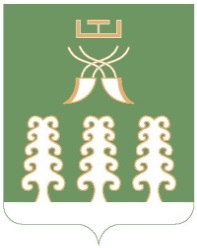 Республика БашкортостанАдминистрация  сельского поселенияПисаревский сельсоветмуниципального  районаШаранский район        452644  д. Писарево, ул. Школьная, 11тел. (34769)  2-34-16 